                                                                                              ПРОЕКТ    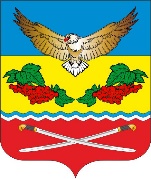 АДМИНИСТРАЦИЯКАЛИНИНСКОГО СЕЛЬСКОГО ПОСЕЛЕНИЯЦИМЛЯНСКОГО РАЙОНА  РОСТОВСКОЙ ОБЛАСТИПОСТАНОВЛЕНИЕ                                                       №                             ст. КалининскаяОб    утверждении     плана  привлечения  сил и средств для тушения пожаров и проведенияаварийно-спасательных работ  на территории Калининского сельского поселения          В соответствии с Федеральным законом от 21.12.1994 г. № 69-ФЗ «О пожарной безопасности», Федеральным законом от 06.10.2003 года №131-ФЗ «Об общих принципах организации местного самоуправления в Российской Федерации», Уставом муниципального образования «Калининское сельское поселение»   	        ПОСТАНОВЛЯЮ:1.Утвердить:1.1. План привлечения сил и средств для тушения пожаров и проведения аварийно-спасательных работ на территории Калининского сельского поселения Цимлянского района Ростовской области (приложение № 1).1.2.  Положение  о  порядке  привлечения  сил  и  средств  для  тушения пожаров и проведения	аварийно-спасательных	работ	на	территории   Калининского сельского	поселения	Цимлянского района Ростовской области (приложение № 2).2.Руководителям предприятий и организаций Калининского сельского поселения Цимлянского района Ростовской области независимо от форм собственности и ведомственной принадлежности разработать порядок организации тушения пожаров на своих объектах, где отразить действия работников (обслуживающего персонала) по возможному тушению пожара до прибытия пожарной охраны. Организовать обучение и подготовку работников (обслуживающего персонала) действиям при возникновении пожара.2.Настоящее постановление вступает в силу со дня официального       опубликования и подлежит размещению на официальном сайте Администрации «Калининское сельское поселение».3.Контроль за исполнением настоящего постановления оставляю за собой. Глава АдминистрацииКалининского сельского поселения                               А.Г. СавушинскийПриложение № 1к Постановлению АдминистрацииКалининского сельского поселенияот                   г. №  ПЛАН ПРИВЛЕЧЕНИЯ СИЛ И СРЕДСТВ  ДЛЯ ТУШЕНИЯ ПОЖАРОВИ ПРОВЕДЕНИЯ  АВАРИЙНО-СПАСАТЕЛЬНЫХ РАБОТ НА ТЕРРИТОРИИКАЛИНИНСКОГО СЕЛЬСКОГО ПОСЕЛЕНИЯ   Приложение № 1 к Постановлению Администрации Калининского сельского поселенияот                   г. №  Положениео порядке привлечения сил и средств для тушения пожаров и проведения аварийно-спасательных работ на территории Калининского сельского поселения.                            1. Общие положения1.1. Настоящее положение регулирует порядок привлечения сил и средств подразделений пожарной охраны и организаций для тушения пожаров и проведения аварийно-спасательных работ на территории Калининского сельского поселения (далее - сельское поселение) в соответствии с федеральными законами от 21.12.1994 № 69-Ф3 «О пожарной безопасности», от 06.10.2003 1Ч 131 -ФЗ «Об общих принципах организации местного самоуправления в Российской Федерации». 1.2. Для тушения пожаров и проведения аварийно-спасательных работ на территории сельского поселения привлекаются следующие силы:  - отдельный пост ПСЧ № 78 ст.Калининская;- 78 ПСЧ ФГКУ «1ОФПС по Ростовской области» (г. Цимлянск);
- добровольная пожарная дружина Калининского сельского поселения;- противопожарные формирования организаций; - население сельского поселения. Для тушения пожаров и проведения аварийно-спасательных работ на территории сельского поселения  привлекаются следующие средства: - пожарная и специальная техника; - средства связи;-огнетушащие вещества, находящиеся на вооружении в подразделениях пожарной охраны; - первичные средства пожаротушения, а также приспособления для целей пожаротушения, вспомогательная и водовозная техника организаций, предоставляемая на безвозмездной основе. 1.3. Для тушения пожаров используются все источники водоснабжения (водообеспечения) организаций, независимо от форм собственности и назначения, на безвозмездной основе. 1.4. Руководители организаций обязаны: - содержать в исправном состоянии системы и средства противопожарной защиты, включая первичные системы тушения пожаров, не допускать их использования не по назначению; - оказывать содействие пожарной охране при тушении пожара; -предоставлять при тушении пожаров на территории организаций необходимые силы и средства; -обеспечить доступ должностным лицам пожарной охраны при осуществлении ими служебных обязанностей по тушению пожаров на территории, в здания, сооружения и иные объекты организаций; - сообщать в пожарную охрану о состоянии дорог и изменении подъездов к объекту. 2. Порядок привлечения сил и средств на тушение пожаров2.1. Привлечение сил и средств пожарной охраны и противопожарных формирований организаций на тушение пожаров и проведение аварийно-спасательных работ при их тушении осуществляется на условиях и в порядке, установленном законодательством Российской Федерации и настоящим Положением. 2.2. Порядок привлечения сил и средств в границах сельского поселения утверждается главой Администрации сельского поселения, на объектах — руководителем объекта. 2.3. Выезд подразделений пожарной охраны и противопожарных формирований организаций на тушение пожаров и проведение аварийно-спасательных работ осуществляется в порядке, установленном расписанием выездов и Плана привлечения сил и средств. Выезд осуществляется на безвозмездной основе. Для приема сообщений о пожарах и чрезвычайных ситуациях используются телефонные номера «01», «5-03-20», «46-5-31» и «112».2.4. Взаимодействие подразделений пожарной охраны с аварийными и специальными службами организаций при тушении пожаров осуществляется на основе совместных Соглашений. 2.5. Координацию деятельности всех видов пожарной охраны и аварийно-спасательных формирований, участвующих в тушении пожаров и проведении аварийно-спасательных работ на территории сельского поселения осуществляет в установленном порядке руководитель противопожарной службы. 2.6. Непосредственное руководство тушением пожара осуществляется прибывшим на пожар старшим оперативным должностным лицом пожарной охраны, которое управляет на принципах единоначалия личным составом и техникой пожарной охраны и организацией участвующих в тушении пожара, а также дополнительно привлеченными к тушению пожара силами. 27. Руководитель тушения пожара отвечает за выполнение задачи, за безопасность личного состава пожарной охраны, участвующего в тушении пожара и привлеченных к тушению пожара дополнительных сил.Никто не вправе вмешиваться в действия руководителя тушения пожара или отменять его распоряжения при тушении пожара. Указания руководителя тушения пожара обязательные для исполнения всеми должностными лицами и гражданами на территории, на которой осуществляются действия по тушению пожара. При необходимости руководитель тушения может принимать решения, в том числе ограничивающие права должностных лиц и граждан на указанной территории. 2.8. Руководитель тушения пожара устанавливает границы территории, на которой осуществляются действия по тушению пожара, порядок и особенности боевой работы личного состава, определяет необходимое количество привлекаемой пожарной и другой техники. 2.9. В случае недостаточного количества или выхода из строя пожарной или специальной техники руководитель пожарной части совместно с главой  Администрации сельского поселения, начальником штаба ГО ЧС по Цимлянскому району принимают меры по привлечению дополнительных сил и средств других противопожарных подразделений и организаций. 2.10. Выезд следственной оперативной группы полиции к месту пожара осуществляется в соответствии с приказами и инструкциями о взаимодействии в установленном порядке№ п/пНаименование населенных пунктовСилы, привлекаемые к  тушению пожараСпособ вызова( телефон и др.)Расстояние до населенного пункта от районного центра, км.Техника, средства привлекаемые для тушения пожара 1.ст.КалининскаяОП 78 ПСЧ 1 ПСО ГУ МЧС России по РО8(863-91) 5-02-30, 8(863-91) 46-5-31, с моб.-112В населенном пунктеАЦ 8.0-40(4320)АЦ -2.4-40(131)1.ст.КалининскаяЗАО «Антоновское»8(863-91)-48-6-302 кмТрактор МТЗ сплугом,  бочка с водой.1.ст.КалининскаяДПД8(863-91) 46-3-48Внаселенном пунктеХлопуши, ранцевые огнетушители, воздуходувка опрыскиватель «Ангара», лопаты.2х.АнтновОП 78 ПСЧ 1 ПСО ГУ МЧС России по РО8(863-91) 5-02-30, 8(863-91) 46-5-31, с моб.-1128кмАЦ 8.0-40(4320)АЦ -2.4-40(131)2х.АнтновЗАО «Антоновское»8(863-91)-48-6-30Внаселенном пунктеТрактор МТЗ сплугом,  бочка с водой.2х.АнтновДПД8(863-91) 46-3-488кмХлопуши, ранцевые огнетушители, воздуходувка опрыскиватель «Ангара», лопаты.3х.КарнауховскийОП 78 ПСЧ 1 ПСО ГУ МЧС России по РО8(863-91) 5-02-30, 8(863-91) 46-5-31, с моб.-1124 кмАЦ 8.0-40(4320)АЦ -2.4-40(131)3х.КарнауховскийИП «Мокану»8-928-174-77-31Внаселенном пунктеТрактор МТЗ сплугом,  бочка с водой.3х.КарнауховскийДПД8(863-91) 46-3-484кмХлопуши, ранцевые огнетушители, воздуходувка опрыскиватель «Ангара», лопаты.ст.ТерновскаяОП 78 ПСЧ 1 ПСО ГУ МЧС России по РО8(863-91) 5-02-30, 8(863-91) 46-5-31, с моб.-11224 кмАЦ 8.0-40(4320)АЦ -2.4-40(131)ст.ТерновскаяООО «Полевод»8-928-163-19-64Внаселенном пунктеТрактор МТЗ сплугом,  бочка с водой.ст.ТерновскаяДПД8(863-91) 46-3-48Внаселенном пунктеХлопуша, ранцевый огнетушитель, лопата.